AGENDA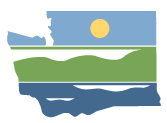 Watershed Restoration and EnhancementCommittee meetingAugust 8, 2019 | 9:00 a.m.-2:00 p.m. | committee website LocationMason County Public Works100 Public Works Dr. 
Shelton, WA 98584Committee ChairAngela Johnsonangela.johnson@ecy.wa.govHandoutsWorkgroup Meeting SummaryField trip mapWelcome
9:00 a.m. | 5 minutes | GulickApproval of July Meeting Summary
9:05 a.m. | 10 minutes | Gulick | DecisionUpdates and Announcements
9:15 a.m. | 10 minutes | JohnsonWorkgroup Report 
9:25 a.m. | 25 minutes | Johnson and Workgroup Members | DiscussionHandouts: Workgroup meeting summaryPublic Comment
9:50 a.m. | 10 minutes | GulickField Trip Logistics
10:00 a.m. | 20 minutes | JohnsonBreak (15 minutes) and Travel (15 minutes to first site) Like’s Creek 
10:50 a.m. | 30 minutes | Site VisitExample of post-construction fish passage projectPark at pull-off past stream crossing, in front of Green Diamond access gate – 75 Carman Rd N (intersection of Carman Rd N and W Carmen Rd N) (see map in handout for more details)Discussion will be led by WDFW and SPSSEG (if available)10 minute travel to next siteCoffee Creek
11:30 a.m. |20 minutes | Site VisitExample of pre-construction conditions at fish passage project scheduled for this summer  Park at pull-off on access road for power lines behind 2230 W Shelton Valley Rd, Shelton, WA 98584 (see map in handout for more details)Discussion will be led by WDFWMinute Break and Travel In between sites, restrooms and food are available in downtown Shelton.  Those in state vehicle carpool will go to Safeway - 600 W Franklin St, Shelton, WA, 98584 .Goldsborough Creek Floodplain Restoration
12:35 p.m. | 60 minutes | Site VisitExample of floodplain restoration sitePark at Hilburn Preserve trailhead - 26-198 W Hulbert Rd, Shelton, WA 98584 – overflow parking is available across the road in the dirt lot for the Senior Center. We will meet at the trailhead and walk about 15 minutes to the restoration site.Discussion will be led by SPSSEG (if available)Adjournment2:00 p.m.Those carpooling will return to Mason County Public Works building.  Next meeting – September 12, 2019 9:00 a.m. to 12:30 p.m., Mason County Public Works